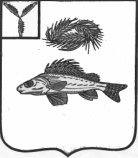 СОВЕТЧАПАЕВСКОГО МУНИЦИПАЛЬНОГО ОБРАЗОВАНИЯЕРШОВСКОГО  РАЙОНА САРАТОВСКОЙ ОБЛАСТИРЕШЕНИЕ    От 17 июля 2017 года			 		     № 78-127«О выделении специальных мест для размещения печатных агитационных материалов на территории избирательных участков Чапаевского МО» 	В соответствии с пунктом 7 статьи 48 закона  Саратовской области «О выборах  Губернатора Саратовской области» и  пунктом 8 статьи 49 закона Саратовской области «О выборах депутатов Саратовской областной Думы», Совет Чапаевского муниципального образования   РЕШИЛ:
       1.Выделить на территории избирательного участка Чапаевского муниципального образования специальные места для размещения печатных агитационных материалов по выборам Губернатора Саратовской области и депутатов Саратовской областной Думы шестого созыва 10 сентября 2017 года .
       2.Утвердить прилагаемый перечень мест для размещения печатных агитационных материалов, согласно приложению.
        3.Настоящее решение подлежит размещению на официальном сайте администрации Чапаевского муниципального образования  и вступает в силу со дня размещения.



Глава Совета Чапаевского МО:                                      Шилин Н.С.Приложение №1 к решению Совета
Чапаевского муниципального образования
от 17 июля 2017 года № 78-127Перечень мест для размещения печатных агитационных материаловВерно:  
Секретарь Совета Чапаевского МО:				Иванов А.К.№ п/пНаименование населенного пунктаМесто размещения1.с. Чапаевка,ул.Школьная,109 «а»Информационный стенд на здании  сельского клуба -по согласованию2.с. Чапаевка, ул.Центральная, 36Информационный стенд на здании магазина ИП «Шенцова Е.Ю.» -по согласованию3.с. Чапаевка, ул.Почтовая, 5Информационный стенд на здании магазина ИП «Жамулаева М.С.» -по согласованию4.с. Дмитриевка, ул.Молодежная,21Информационный стенд на здании  сельского клуба - по согласованию5.с. Коптевка, ул.ЧапаеваИнформационный стенд на здании  сельского клуба - по согласованию